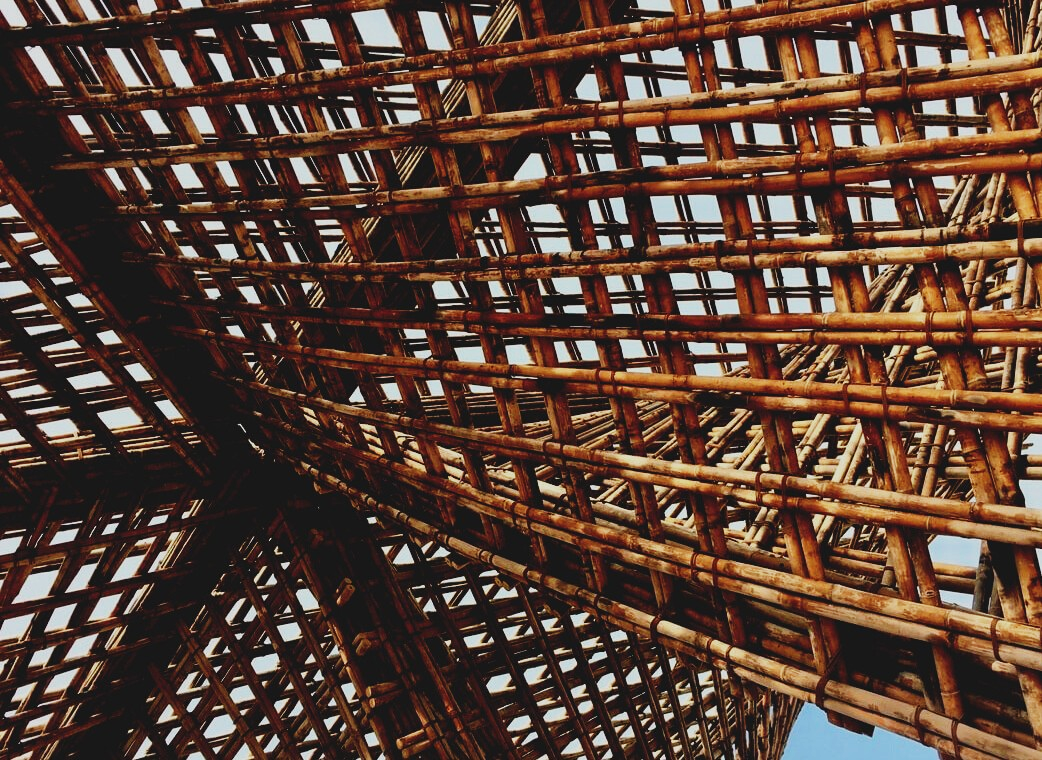 Tabla de contenidoPreguntas frecuentesPregunta: ¿Quién es responsable de la seguridad del lugar de trabajo?Respuesta: El contratista principal debe garantizar, a través de la familiarización y la orientación, que todos los empleados en el lugar de construcción conjunta tengan un conocimiento adecuado sobre la seguridad en el trabajo.Pregunta: ¿Qué significa orientación?Respuesta: La orientación es una medida requerida por la Ley de Seguridad Ocupacional, documentada con una firma cuando un empleado llega a un nuevo lugar de trabajo.Pregunta: ¿Cuáles son los problemas relacionados con la seguridad de algún dispositivo?Respuesta: Marcado CE, leer las instrucciones de funcionamiento del fabricante, usar equipo de protección, verificar el estado del dispositivo antes de usarlo y usar el dispositivo siguiendo las instrucciones.Preguntas de opción múltipleLas inversiones en seguridad laboral sonrealizadas a través de la comunicación, concursos de seguridad ocupacional y la priorización general de la seguridad ocupacional.Realizadas mediante la adquisición de nuevos equipos de protección para todos los empleados una vez al año.realizadas por la formación de personal a través de charlas de seguridad ocupacional, ejercicios prácticos y formación en primeros auxilios.Equipo de protección personalse utilizan generalmente solo como un identificador para trabajar en un sitio de construcción.previene lesiones y exposiciones en el trabajo.¿Quién es responsable de utilizar el equipo de protección proporcionado por el empleador?EmpleadorEmpleadoEstudios de casosEstudio de caso 1Considere su trabajo actual o su historial laboral por un momento. ¿Qué riesgos de seguridad reconoce en su trabajo? Divida sus hallazgos en los siguientes grupos:Riesgos asociados con la realización del trabajo.Riesgos por condiciones laboralesRiesgos relacionados con el entorno laboralRiesgos derivados de la planificación y gestión del trabajoEstudio de caso 2¿Se le ha indicado que identifique y aborde posibles malas costumbres o que realice observaciones de su entorno de trabajo? ¿Qué tipo de observaciones ha hecho?Una buena forma de identificar la toma de riesgos innecesaria, abordar las malas rutinas y prevenir tantos accidentes como sea posible es pedir a los empleados en el sitio colaborativo que realicen observaciones de su entorno de trabajo que estén documentadas en formato electrónico o en papel.